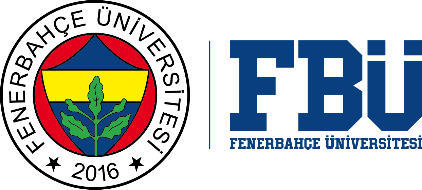 FENERBAHÇE UNIVERSITY GRADUATE SCHOOLINDIVIDUAL THESIS DEFENSE JURY MEMBER REPORT…../…../20….StudentThesis AdvisorThesis AdvisorName Surname:Name Surname:Name Surname:Number:Title:Title:Program:Thesis Topic:Thesis Jury Member1.2.3.4.5.Thesis Jury Member1.2.3.4.5.Thesis Jury Member1.2.3.4.5.Methods used in the thesisMethods used in the thesisMethods used in the thesisDoes the thesis content match the project topic? Theoretical                  Experimental                 Quantitative                        Other…………………….Does the thesis content match the project topic? Theoretical                  Experimental                 Quantitative                        Other…………………….Does the thesis content match the project topic? Theoretical                  Experimental                 Quantitative                        Other…………………….                                                                                               Yes                     No1. Is the method used in the thesis appropriate?2.  Is the thesis original?3. Is the literature review of the thesis sufficient?4. Is the method used for the thesis a current method?5. Does the figures and tables reflect the results of the thesis?6. Are the results presented in the thesis discussed sufficiently?7. Are results summarized sufficiently on the conclusion chapter?                                                                                               Yes                     No1. Is the method used in the thesis appropriate?2.  Is the thesis original?3. Is the literature review of the thesis sufficient?4. Is the method used for the thesis a current method?5. Does the figures and tables reflect the results of the thesis?6. Are the results presented in the thesis discussed sufficiently?7. Are results summarized sufficiently on the conclusion chapter?                                                                                               Yes                     No1. Is the method used in the thesis appropriate?2.  Is the thesis original?3. Is the literature review of the thesis sufficient?4. Is the method used for the thesis a current method?5. Does the figures and tables reflect the results of the thesis?6. Are the results presented in the thesis discussed sufficiently?7. Are results summarized sufficiently on the conclusion chapter?Write the reasons for the decisions you have reached about the thesis. (If required, use an additional page).Write the reasons for the decisions you have reached about the thesis. (If required, use an additional page).Write the reasons for the decisions you have reached about the thesis. (If required, use an additional page).Your opinion on thesis acceptanceYour opinion on thesis acceptanceYour opinion on thesis acceptanceNo change is required.It should be rejected.No change is required.It should be rejected.No change is required.It should be rejected.Faculty MemberFaculty MemberFaculty MemberName Surname, Title:Name Surname, Title: Date:E-mail:E-mail: Date:Fax:Fax:Signature:Telephone:Telephone:Signature: